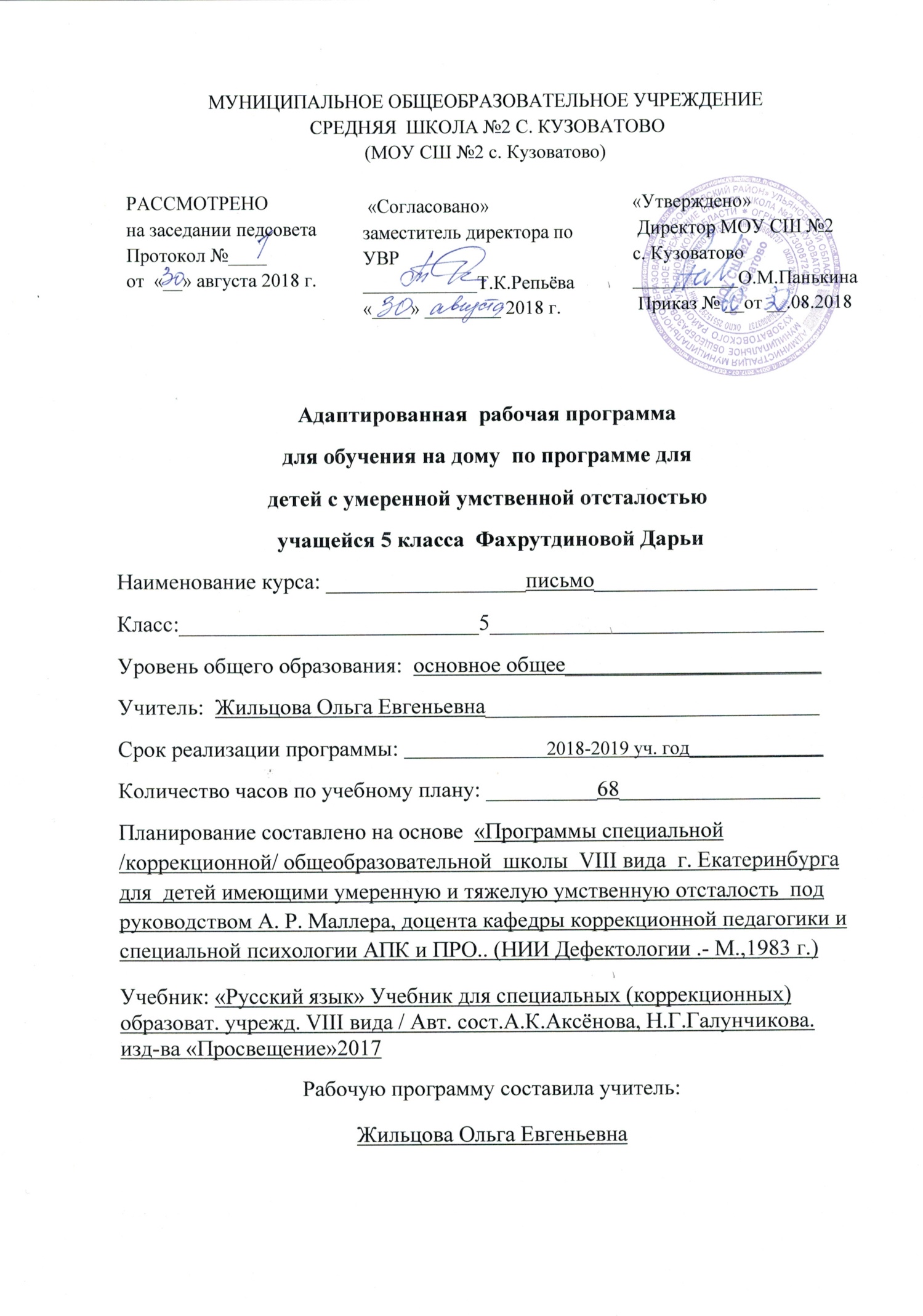 Рабочая программа по письму   для 5 класса , для детей с умеренной умственной отсталостью разработана на основе«Программы специальной /коррекционной/ общеобразовательной  школы  VIII вида  г. Екатеринбурга для  детей имеющими умеренную и тяжелую умственную отсталость  под руководством А. Р. Маллера, доцента кафедры коррекционной педагогики и специальной психологии АПК и ПРО.. (НИИ Дефектологии АПН СССР.- М.,1983 г.)  в соответствии с; Федеральным законом Российской Федерации от 29 декабря 2012 г. N 273-ФЗ "Об образовании в Российской Федерации"; Учебным планом МОУ СШ №2 с.КузоватовоУставом МОУ СШ 2 с.Кузоватово;"Положением о рабочей программе"разработанным в МОУ СШ №2 с.Кузоватово;Годовым календарным графиком МОУ СШ №2 с.Кузоватово;адаптирована для ученицы 5 класса индивидуального обучения на дому в соответствии  с психо – физическими и интеллектуальными особенностями данного ученика Цель программы: научить  списывать с печатного текста, писать самостоятельно на слух, по памяти отвечать на заданные вопросыЗадачи:  Формирование  навыка  усвоения  рукописного начертания изучаемых строчных и прописных букв Формирование навыка списывания, по возможности  предложений  с предварительным анализом.Особенностью преподавания предмета по письму учащихся с умеренной степенью умственной является практическая направленность, не требующая от них усвоения каких-либо правил. Программа составлена с учетом индивидуальных особенностей, уровня развития, психических особенностей и навыков учебной деятельности. В соответствии с этим внесены необходимые изменения и дополнения в содержание ( уменьшено количество часов, отведенных на изучение всех разделов и тем) . Программа содержит материал, помогающий учащемуся достичь того уровня общеобразовательных знаний и умений, который необходим ему для социальной адаптации.Продолжительность реализации программы – 1 год.Для реализации  рабочей программы выбран учебно-методический комплекс для специальных (коррекционных) образовательных учреждений VIII вида. Данный комплекс полностью соответствует примерной тематике произведений, изучаемых учащимися с нарушениями интеллекта.Рабочая программа в соответствии с учебным планом, рассчитана на 34 часов  в год. (1 час  в неделю).1. Планируемые результаты освоения учебной программыВ итоге освоения программы учашийся должен:Уметь:;списывать с печатного и рукописного текста;писать по слуху буквы, слоги, слова, предложения из 2 – 3 слов, с помощью учителя;вставлять пропущенные в словах буквы при списывании, с помощью учителя;списывать  предложения;знать:рукописное начертание изучаемых букв;большая буква в начале предложения и точка в конце;перенос части слова на письме.2. Содержание учебного предметаВ основу содержания программы три основных принципа: доступность, практическая значимость и жизненная необходимость тех знаний, умений и навыков, которыми будет овладевать обучающийся. Основные содержательные линии курса:1.Повторение 2.Звуки и буквы.3.Слово .4.Предложение .	Повторение Закрепление знаний, умений и навыков, полученных в IV классе.Звуки и буквы; различение звуков и букв и-й; слова с гласными е, ё, и, ю, я в начале слова и после гласных; деление слов на слоги; запись слогов и слов, составленных из разрезной азбуки.Слово.Перенос части слова на письме; слова, обозначающие название предметов; слова, отвечающие на вопрос «кто это?»; письмо односложных и двухсложных слов; запись имени и фамилии; списывание с печатного текста; составление и запись имени и фамилии; составление и запись клички животного; списывание предложений с именами; списывание текста с классной доски и из книги.Предложение.Составление предложений по картинке и по серии картинок; составление предложений на заданную тему; запись предложений графически; закончить предложение (кто это?), (что это?); запись ответов на вопросы; списывание текста с учебника и классной доски.3. Тематическое планирование№ п/пНаименование темыКоличество часов1Повторение материала 4 класса.182Слово.263Предложение.2468